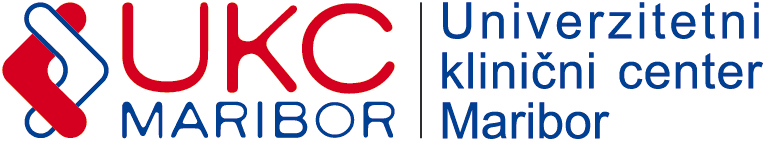 Številka: 422-E-PL-12-18DDatum: 16.10.2018POVPRAŠEVANJESpoštovani!Vabimo vas k oddaji ponudbe za: IZDELAVO KNJIG »POJASNITEV ZA BOLNIKE«.Predmet naročila za oddajo ponudbe je podrobneje specificiran v specifikaciji zahtev naročnika.Rok za sprejem ponudb: 19. 10. 2018 do 11.000 ure.Merilo za izbor: najnižja končna vrednost ponudbe v EUR brez DDV.Pri oblikovanju cene upoštevajte:Plačilo: 60 dni od prejema pravilno izstavljenega računa;dostava: UKC Maribor; popuste in rabate;davek na dodano vrednost (izkazati je potrebno stopnjo in znesek DDV);morebitne druge stroške.Ponudbo pošljite na e-poštna naslova:nabava@ukc-mb.sipeter.leskovar@ukc-mb.siSpecifikacija zahtev naročnika:500 KOS  knjiga POJASNITEV ZA BOLNIKA . Knjiga ima 100 listov, kateri so tiskani z obeh strani in to barvno. Knjiga vsebuje tudi barvne slike, je vezana s spiralo, na prvi in zadnji strani je vstavljena PVC prozorna folija. SLUŽBA ZA NABAVO OPREME, MATERIALA IN STORITEVOddelek nabave nezdravstvenega materiala in storitevPeter Leskovar